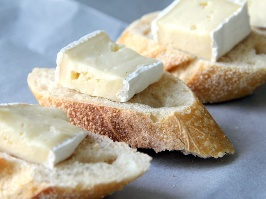 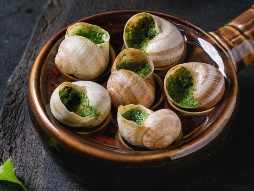 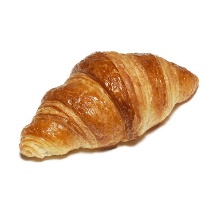 Make a vocab sheet about jobsCreate an advertisement for a jobWrite a full page in your book about jobs, your future wishes and describing a past work experienceCultural: Research the history of Valentine’s Day in France and create a power pointLook online for real French job adverts, read them and make a not of what you can understand